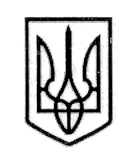 У К Р А Ї Н А СТОРОЖИНЕЦЬКА МІСЬКА РАДА СТОРОЖИНЕЦЬКОГО РАЙОНУЧЕРНІВЕЦЬКОЇ ОБЛАСТІВИКОНАВЧИЙ КОМІТЕТР І Ш Е Н Н Я  № 76       12  травня  2017 року                                                                              м.СторожинецьПро передачу на баланс КП "Сторожинецьке ЖКГ" матеріальних цінностей             З метою належного обслуговування та використання в господарській діяльності матеріальних цінностей, керуючись Законом України "Про місцеве самоврядування в Україні",ВИКОНАВЧИЙ КОМІТЕТ МІСЬКОЇ РАДИ ВИРІШИВ: 1. Передати з балансу Сторожинецької міської ради на баланс КП "Сторожинецьке ЖКГ" наступні матеріальні цінності:Набір фрез по дереву вартістю 600 грн.Набір сверл по дереву вартістю 93 грн.Набір сверл перо вартістю 189 грн.Лещата поворотні вартістю 1970 грн.Компресор 2-х підйомний 50А вартістю 5150 грн.Насос фікальний вартістю 2300 грн.Сварочний інвентар ММА вартістю 3600 грн.Шуруповерт АДЛ 18,0  вартістю 1875 грн.Болгарка Макіта 9020FS вартістю 3935 грн.Перфоратор Макіта HR2470 вартістю 5790 грн.Дрель  макіта HP-1630K вартістю 2475 грн.Станок точильний 160 вартістю 850 грн. Станок точильний 200 вартістю 1350 грн.Фрезер Stanley STRR-1200 вартістю 2850 грн.Бетонозмішувач Forte 180 вартістю 5500 грн.Відбійний молот Makita вартістю 17500 грн.Болгарка Makita 9558 HN вартістю 1970 грн.Бензопила Sthil AS-180 вартістю 4250  грн.Фрези столярні 1 комплект вартістю 2750 грн. 2. Організацію виконання рішення покласти на головного бухгалтера  КП "Сторожинецьке ЖКГ" та головного бухгалтера Сторожинецької міської ради.3. Дане рішення розмістити на сайті Сторожинецької міської ради.4. Контроль за виконанням даного рішення покласти на заступника міського голови.Сторожинецький міський голова                                        М.М.КарлійчукПідготував:І.Г. МатейчукПогоджено:                  П.М.БрижакВ.А.АбрамчукІ.В. КарлійчукМ.М.БаланюкА.Г.ПобіжанА.В. Сирбу